August, 2009REGULAR EDUCATION TEACHERS ACCESSING CASE MANAGERS/TEAM MEMBERS IN INFINITE CAMPUS(1) Log Into Infinite Campus             			(2) Select the class under Section   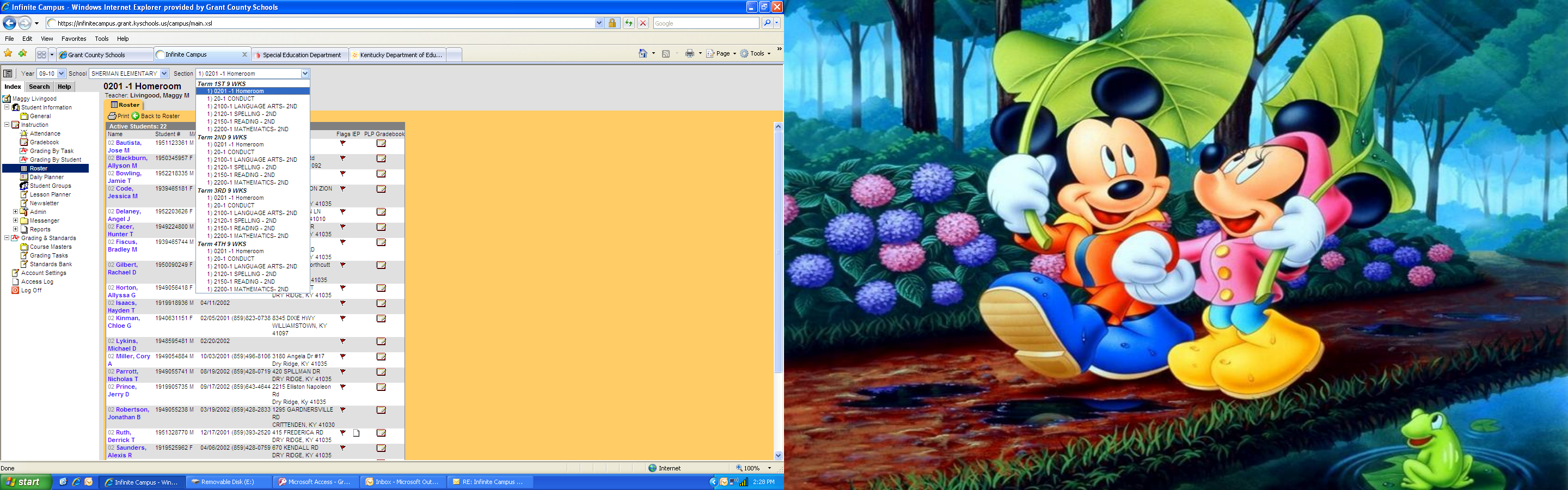 (3)  Click on Roster     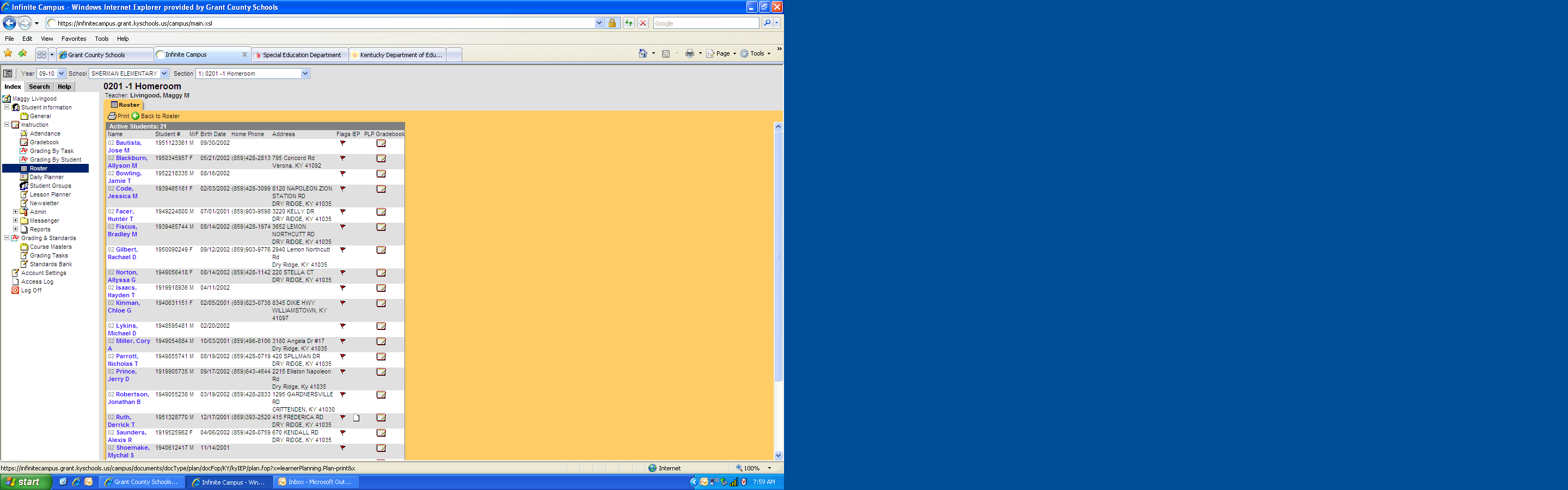       4) Locate Student with the Paper Icon in the IEP Column 5)  Click on Student’s Name     6) Click on Special Ed      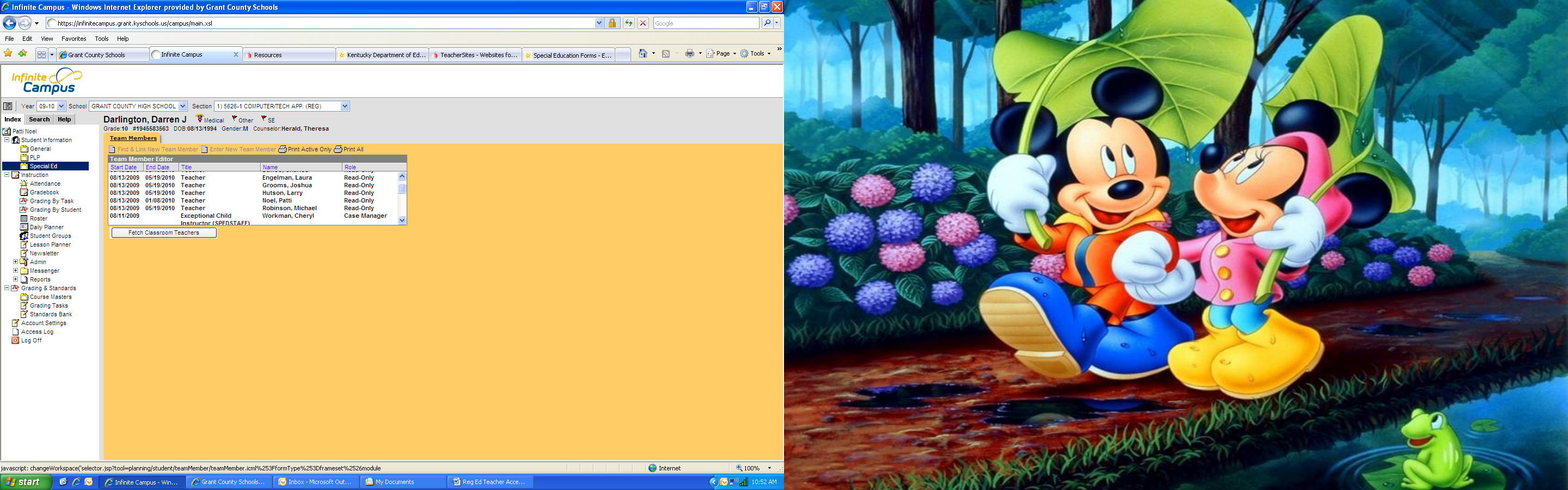 7) Team Members Tab will Open Showing Case Manager